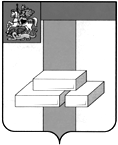 СОВЕТ ДЕПУТАТОВГОРОДСКОГО ОКРУГА ДОМОДЕДОВОМОСКОВСКОЙ ОБЛАСТИРЕШЕНИЕот    02.06.2014    №    1-4/590    О создании комиссии  по присвоению звания «Почетный  гражданин городского округа Домодедово»В соответствии с Положением о звании «Почетный гражданин городского округа Домодедово» и в связи с 45-летием Домодедовского района,СОВЕТ  ДЕПУТАТОВ ГОРОДСКОГО ОКРУГА   РЕШИЛ:1. Создать комиссию по рассмотрению предложений по присвоению звания «Почетный гражданин городского округа Домодедово» в составе:Баяк А.А. - председатель Совета ветеранов войны, труда, Вооруженных Сил и правоохранительных органов;Шалаев В.А. – депутат Совета депутатов городского округа Домодедово, председатель постоянной комиссии по бюджету, налогам и финансам; Дремов Ю.В. - депутат Совета депутатов городского округа Домодедово, председатель постоянной комиссии по социальным вопросам; Гудков Н.А. - депутат Совета депутатов городского округа Домодедово, председатель постоянной комиссии по нормотворческой деятельности; Тимофеев Е.Б. - депутат Совета депутатов городского округа Домодедово, председатель постоянной комиссии по жилищно-коммунальному хозяйству, благоустройству и экологии; Сударев О.Н. - депутат Совета депутатов городского округа Домодедово, председатель постоянной комиссии по экономике, предпринимательству и развитию инфраструктуры; Городецкий Д.И. - руководитель Администрации городского округа  Домодедово; Добрина Е.К. – заместитель руководителя Администрации городского округа Домодедово.2. Провести с 9 июня по 9 июля 2014 года сбор предложений по присвоению звания «Почетный гражданин городского округа Домодедово».3. Опубликовать настоящее решение в установленном порядке.Глава  городского округа                				               Л.П.Ковалевский